MINUTA RIUNIONE AZIENDALE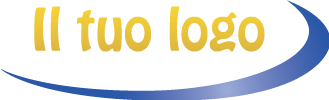 MINUTEINFORMAZIONI AGGIUNTIVE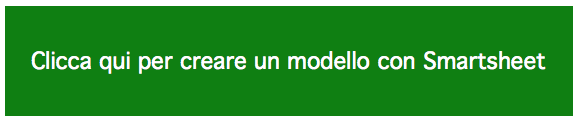 DATA:Giovedì, 3 marzo, 2016ORA:10:30LUOGO:Sala riunioni BORGANIZZATORE:Sofia RicciTRASCRIZIONE VERBALI:Isabella ContiMODERATORE:Sofia RicciTOT. PARTECIPANTI:22[ARGOMENTO][ARGOMENTO][ARGOMENTO][ARGOMENTO][ARGOMENTO][ARGOMENTO]TEMPO A DISPOSIZIONE5 min5 minRELATOREIsabella ContiIsabella ContiDISCUSSIONENoteNoteNoteNoteNoteCONCLUSIONENoteNoteNoteNoteNoteAZIONEAZIONERESPONSABILERESPONSABILERESPONSABILEDA ESEGUIRE ENTROBreve descrizioneBreve descrizioneIsabella ContiIsabella ContiIsabella ContiVenerdì, 22 aprile 2016, ore 13:00[ARGOMENTO][ARGOMENTO][ARGOMENTO][ARGOMENTO][ARGOMENTO][ARGOMENTO]TEMPO A DISPOSIZIONE5 min5 minRELATOREAnna JamesAnna JamesDISCUSSIONENoteNoteNoteNoteNoteCONCLUSIONENoteNoteNoteNoteNoteAZIONEAZIONERESPONSABILERESPONSABILERESPONSABILEDA ESEGUIRE ENTROBreve descrizioneBreve descrizioneIsabella ContiIsabella ContiIsabella ContiVenerdì, 22 aprile 2016, ore 13:00[ARGOMENTO][ARGOMENTO][ARGOMENTO][ARGOMENTO][ARGOMENTO][ARGOMENTO]TEMPO A DISPOSIZIONE5 min5 minRELATOREAnna JamesAnna JamesDISCUSSIONENoteNoteNoteNoteNoteCONCLUSIONENoteNoteNoteNoteNoteAZIONEAZIONERESPONSABILERESPONSABILERESPONSABILEDA ESEGUIRE ENTROBreve descrizioneBreve descrizioneIsabella ContiIsabella ContiIsabella ContiVenerdì, 22 aprile 2016, ore 13:00OSSERVATORI  NoteRISORSENoteNOTE DI RILIEVO  NoteAPPROVAZIONE SEGRETARIO:
(Firma e data)